Bosna i Hercegovina                                                                    Bosnia and Herzegovina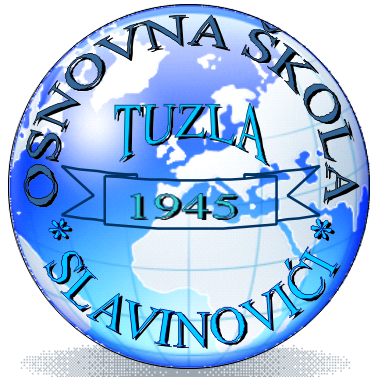 Federacija Bosne i Hercegovine                                                              Federation of Bosnia and HerzegovinaTUZLANSKI KANTON                                                                         TUZLA CANTONJAVNA USTANOVA OSNOVNA                                                          PRIMARY SCHOOL                                                                                                                                                                                                                                                                                                                                                                                                                                 ŠKOLA “SLAVINOVIĆI“ TUZLA                                                       SLAVINOVIĆI TUZLAškolska 2014/2015.godinaIZVJEŠTAJ O ODRŽANOJ PRIREDBI POVODOM PROSLAVE DANA DRŽAVNOSTI BOSNE I HERCEGOVINE(voditelji programa: Džana Brković IXb i Malik Šehmehmedović IXb)intoniranje himne Bosne i Hercegovineobraćanje direktora Edisa Hodžića prisutnimahistorijski osvrt (čita Azra Alić) – pripremio Nazim Ibrahimovićveliki hor - sevdalinka „Iz kamena voda tekla“ – pripremio Hazim Jusufovićliterarni sastavi na temu „ Moja domovina” (Tijana, Seniha, Ismar, Asja, Adnan, Asja i Mona) – školsko takmičenje realizovale Taiba Hamidović i Almirdina Gardašveliki hor - pjesma „ Kad si sretan”– pripremio Hazim Jusufovićpoem „My country“ na engleskom jeziku - učenici VI razreda – pripremila Arijana Mulabećirovićigrokaz na engleskom i bosanskom jeziku „I love B&H“ – glume učenici IX razreda – pripremila Mirela Ahmetović„Mein Fatherland“ - pjesma o domovini na njemačkom jeziku (recituju Azra, Sabrina i Esma) – pripremila Lejla Tešnjakovićpjesma „Zavičaj u padežima“ Šimo Ešić (recituje Asja Fazlić) – pripremila Taiba Hamidovićdrama „Ordinacija“ (glume: Ajla, Ademir, Bakir, Malik, Amela, Azra i Alma )        – pripremila Almirdina Gardašrecital „Ako“  Radjard Kipling (recituju: Amina, Eldina, Amra i Mahir)                   – pripremila Taiba Hamidovićveliki folklor - „ Bosansko kolo” – pripremio Hazim Jusufovićčestitka Dana državnosti i odjava programa priredbeuređenje scene – Indira Jaranovićuređenje prostora za publiku – Rijad Imamovićtehnička podrška – Enisa Isović i Zijad Agić (učenici Rijad Čolo i Adnan Nurić)konferansa – Almirdina Gardašpriprema Power Point Prezentacije – Almirdina Gardaškoordinatorica priredbe – pedagogica Fatima OdžakovićTuzla, 24.novembar 2014.godine Podnositeljica izvještaja_______________________                                                                                            Almirdina Gardaš